RÉPUBLIQUE FRANÇAISE	DÉPARTEMENT DE LA HAUTE GARONNE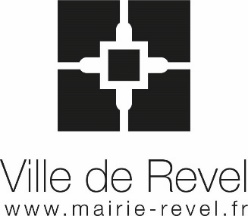 DOSSIER DE DEMANDE DE SUBVENTIONANNÉE 2023PIÈCES À JOINDRE À LA DEMANDEle présent dossier et ses annexes dument remplis,un relevé d’identité bancaire ou postal correspondant à la dénomination statutaire,le rapport moral et financier de l’assemblée générale de l’année en cours,le bilan certifié conforme du dernier exercice connu,les statuts à jour de l’association (uniquement s’ils ont été modifiés ou s’ils n’ont pas déjà été communiqués).DOSSIER À RETOURNER EN MAIRIE IMPÉRATIVEMENT AVANT LE 23 JANVIER 2023.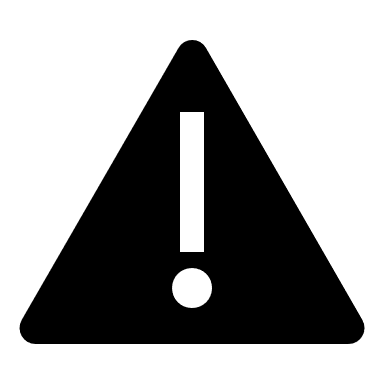 LES DOSSIERS INCOMPLETS NE POURRONT PAS DONNER LIEU AU VERSEMENT D’UNE SUBVENTION.IDENTIFICATION ET CARACTÉRISTIQUES DE L’ASSOCIATIONNom de l’association :	Adresse du siège social :	Code postal :	Commune :	Téléphone :	Télécopie :	Courriel (obligatoire) :	Site Internet :	Numéro SIRET (obligatoire) :	Régime fiscal :	 assujettie aux impôts commerciaux (IC)	 non assujettie aux ICDIRIGEANTS ET RESPONSABLESVotre association dispose-t-elle d'un agrément d'un service de l'État :	 oui	 nonSi oui, précisez lequel : 	PROJETS ET MOYENS DE VOTRE ASSOCIATION1 - DÉCRIVEZ LE PROJET ASSOCIATIF ET LES ACTIVITÉS DE L'ASSOCIATION 2 – ADHERENTS ET COTISATIONS DE L’ASSOCIATION ?- Nombre d'adhérents :		dont adhérents ayant leur domicile sur la commune : 		- Nombre de salariés :		- Montant de l’adhésion :	adultes : …………	enfants : …………3 – INFORMATIONS CONCERNANT LES ASSOCIATIONS SPORTIVES UNIQUEMENTVoir annexe 14 – MOTIVATIONS CONCERNANT VOTRE DEMANDE DE SUBVENTION POUR 2023Voir annexe 25 - BUDGET PRÉVISIONNEL DE L’ASSOCIATION POUR 2023Voir annexe 3Veillez à bien différencier vos dépenses et recettes selon leur nature ou leur provenance, et en particulier à mentionner les cotisations et les autres apports des membres. Détaillez les subventions (demandées ou acquises) en précisant auprès de quelle collectivité ou service de l'État elles ont été sollicitées.6 - OCCUPATION DE LOCAUX MUNICIPAUX PAR L'ASSOCIATION oui	 nonSi oui, précisez l’adresse : 	et la fréquence : 	ANNEXE 1INFORMATIONS SUPPLÉMENTAIRES RELATIVES AUX ASSOCIATIONS SPORTIVES UNIQUEMENTVotre club propose-t-il : une activité sportive pour les plus de 65 ans	 oui	 nonune activité pour les féminines 	 oui	 nonune activité en compétition 	 oui	 nonune activité pour les jeunes (U7 à U13)	 garçons	nombres de jeunes :	………	 filles	nombre de jeunes :	………La formation des jeunes est-elle labellisée par votre fédération ?		 oui	 nonANNEXE 2MOTIVATIONS / PROJETS CONCERNANT VOTRE DEMANDE DE SUBVENTION POUR 2023(montant demandé et justifications du soutien demandé)ANNEXE 3BUDGET DE L’ORGANISME Le (la) président(e),	SignatureANNEXE 4DISPONIBILITÉS FINANCIÈRES AU 1ER NOVEMBRE 2022Je soussigné (e), 	, représentant(e) légal(e) de l’association 	  certifie conformes les disponibilités financières ci-dessus.Fait à 	 , le 	Le (la )président(e),	ANNEXE 5ATTESTATIONSJe soussigné (e), 	, représentant(e) légal(e) de l’association 	 déclare :que l’association est à jour de ses obligations administratives, comptables, sociales et fiscales (déclarations et paiements correspondants),que l’association souscrit au contrat d’engagement républicain annexé au décret n° 2021-1947 du 31 décembre 2021 et s’engage à respecter les lois et symboles de la République, la liberté de conscience, la liberté des membres de l’association, l’égalité et non-discrimination, la fraternité et la prévention de la violence et la dignité de la personne humaine,exactes et sincères les informations du présent formulaire, notamment relatives aux demandes de subventions déposées auprès d'autres financeurs publics,que l'association respecte les principes et valeurs de la Charte des engagements réciproques conclue le 14 février 2014 entre l'État, les associations d'élus territoriaux et le Mouvement associatif, ainsi que les déclinaisons de cette charte.Rappel des dispositions de l’article L. 1611-4 du code général des collectivités territoriales :« Toute association, œuvre ou entreprise ayant reçu une subvention peut être soumise au contrôle des délégués de la collectivité qui l'a accordée. Tous groupements, associations, œuvres ou entreprises privées qui ont reçu dans l'année en cours une ou plusieurs subventions sont tenus de fournir à l'autorité qui a mandaté la subvention une copie certifiée de leurs budgets et de leurs comptes de l'exercice écoulé, ainsi que tous documents faisant connaître les résultats de leur activité. » Fait à 	 , le 	Le (la )président(e),	PrésidentNom / prénom : 	TrésorierNom / prénom : 	SecrétaireNom / prénom : 	Personne chargée du dossierNom / prénom : 	Compte arrêté 2021 ; bilan ou compte arrêté 2022 ; budget prévisionnel 2023Compte arrêté 2021 ; bilan ou compte arrêté 2022 ; budget prévisionnel 2023Compte arrêté 2021 ; bilan ou compte arrêté 2022 ; budget prévisionnel 2023Compte arrêté 2021 ; bilan ou compte arrêté 2022 ; budget prévisionnel 2023Compte arrêté 2021 ; bilan ou compte arrêté 2022 ; budget prévisionnel 2023Compte arrêté 2021 ; bilan ou compte arrêté 2022 ; budget prévisionnel 2023Compte arrêté 2021 ; bilan ou compte arrêté 2022 ; budget prévisionnel 2023Compte arrêté 2021 ; bilan ou compte arrêté 2022 ; budget prévisionnel 2023DEPENSES2021 (€)2022 (€)2023 (€)RECETTES2021 (€)2022 (€)2023 (€)Frais de personnel CotisationsFrais immobiliers Subvention demandée à la ville de Revel Frais de publicité Subventions de l’EtatFrais de réceptionSubventions du DépartementFrais de déplacementSubventions de la RégionAchat de matériel Autres subventions publiquesPrécisez : 	Achat de consommablesProduits de ventesAchat de documentationProduits de manifestationsAbonnements (EDF, téléphone par ex.)Produits de prestationsAssurancesDonsImpôts et taxesIntérêts, produits financiersCharges sociales……………Dotation aux amortissementsReprises d’amortissement……TOTAL DES DEPENSESTOTAL DES RECETTESMontant en €Compte courantAutres comptes (merci de détailler)Placements (merci de détailler)TOTAL DES DISPONIBILITÉS